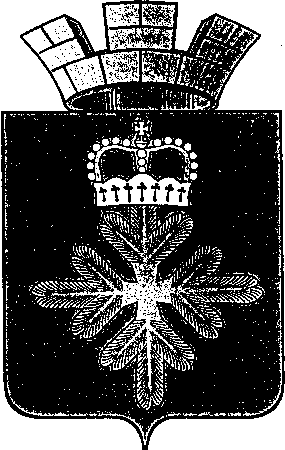             ПОСТАНОВЛЕНИЕАДМИНИСТРАЦИИ ГОРОДСКОГО ОКРУГА ПЕЛЫМО внесении изменений в муниципальную программу городского округа Пелым «Развитие системы гражданской обороны, защита населения и территории городского округа Пелым от чрезвычайных ситуаций природного и техногенного характера, обеспечение пожарной безопасности» до 2030 года», утвержденную постановлением администрации городского округа Пелым от 04.09.2023 № 303В соответствии со статьей 179 Бюджетного кодекса Российской Федерации, Порядком формирования и реализации муниципальных программ городского округа Пелым, утвержденным постановлением администрации городского округа Пелым от 04.10.2016 № 370 «Об утверждении Порядка формирования и реализации муниципальных программ в городском округе Пелым», решением Думы городского округа Пелым от 21.12.2023 г. № 58/24 «Об утверждении бюджета городского округа Пелым на 2024 год и плановый период 2025-2026 годов», в целях приведения муниципальной программы городского округа Пелым «Развитие системы гражданской обороны, защита населения и территории городского округа Пелым от чрезвычайных ситуаций природного и техногенного характера, обеспечение пожарной безопасности» до 2030 года» в соответствие с бюджетом городского округа Пелым на 2024 год и плановый период 2025-2026 годов, администрация городского округа ПелымПОСТАНОВЛЯЕТ:1. Внести в муниципальную программу городского округа Пелым «Развитие системы гражданской обороны, защита населения и территории городского округа Пелым от чрезвычайных ситуаций природного и техногенного характера, обеспечение пожарной безопасности» до 2030 года», утвержденную постановлением администрации городского округа Пелым от 04.09.2023 № 303 следующие изменения:1) строку «Объем финансирования муниципальной программы по годам реализации, рублей» паспорта муниципальной программы изложить в следующей редакции: «»2) приложения № 2 изложить в новой редакции (прилагается).2. Настоящее постановление опубликовать в информационной газете «Пелымский Вестник» и разместить на официальном сайте городского округа Пелым в сети «Интернет».3. Муниципальную программу с внесенными изменениями, утвержденными настоящим постановлением, разместить на официальном сайте городского округа Пелым в сети «Интернет».4. Контроль за исполнением настоящего постановления возложить на заместителя главы администрации городского округа Пелым Е.А. Смертину.Глава городского округа Пелым		                                             Ш.Т. АлиевПриложение № 2к муниципальной программе городского округа Пелым  «Развитие системы гражданской обороны, защита населения и территории городского округа Пелым от чрезвычайных ситуаций природного и техногенного характера, обеспечение пожарной безопасности до 2030 года»План мероприятийпо выполнению муниципальной программы«Развитие системы гражданской обороны, защита населения и территории городского округа Пелым от чрезвычайных ситуаций природного и техногенного характера, обеспечение пожарной безопасности» до 2030 года»СОГЛАСОВАНИЕПостановленияНаименование постановления: Докладчик:Потанина Г.Ю.- специалист по ГОЧС администрации городского округа ПелымВид правового акта разослать:                                                  в электронном виде                                                            на бумажном носителеПотаниной Г.Ю., Смертина А.А..,ЕДДС ГО Пелым, финотделПередано в организационный  отдел МКУ Учреждения по ОДОМС и МУ городского округа Пелымделопроизводитель                                                                                           А.С. Крестьянниковаот 02.04.2024 № 111пгт. ПелымОбъемы финансирования муниципальной программы по годам реализации, рублейВсего: 53593000 рублей,в том числе: 2024 год – 9457000 рублей;2025 год – 9761000 рублей;2026 год –10061000 рублей;2027 год – 6211000 рублей;2028 год – 6031000 рублей;2029 год – 6041000 рублей;2030 год – 6031000 рублей;из них:федеральный бюджет: 0 рублейобластной бюджет: 0 рублейместный бюджет: 53593000 рублейвнебюджетные источники:Финансирование муниципальной программы осуществляется за счет средств местного бюджета№  
строкиНаименование мероприятия/ Источники расходов на финансированиеОбъем расходов на выполнение мероприятия за счет всех источников ресурсного обеспечения, рублейОбъем расходов на выполнение мероприятия за счет всех источников ресурсного обеспечения, рублейОбъем расходов на выполнение мероприятия за счет всех источников ресурсного обеспечения, рублейОбъем расходов на выполнение мероприятия за счет всех источников ресурсного обеспечения, рублейОбъем расходов на выполнение мероприятия за счет всех источников ресурсного обеспечения, рублейОбъем расходов на выполнение мероприятия за счет всех источников ресурсного обеспечения, рублейОбъем расходов на выполнение мероприятия за счет всех источников ресурсного обеспечения, рублейОбъем расходов на выполнение мероприятия за счет всех источников ресурсного обеспечения, рублейНомера целевых показателей, на достижение которых направлены мероприятия№  
строкиНаименование мероприятия/ Источники расходов на финансированиевсего2024
 год2025
 год2026
 год2027 год2028 год2029 год2030 годНомера целевых показателей, на достижение которых направлены мероприятия12345678910111ВСЕГО ПО МУНИЦИПАЛЬНОЙ
ПРОГРАММЕ, В ТОМ ЧИСЛЕ   53593000945700097610001006100062110006031000604100060310002федеральный бюджет000000003областной бюджет000000004местный бюджет           53593000945700097610001006100062110006031000604100060310005внебюджетные источники   000000006Прочие нужды             000000007Мероприятие 1. Содержание службы ЕДДС3965700064550006759000705900047110004701000479100051810001.1.18местный бюджет           3965700064550006759000705900047110004701000479100051810009 Мероприятие 2. Обеспечение деятельности ЕДДС73150002305000230500023050001000001000001000001000001.1.110местный бюджет           731500023050002305000230500010000010000010000010000011Мероприятие 3. Материально-техническое обеспечение11350002450002450002450001000001000001000001000001.1.112местный бюджет           113500024500024500024500010000010000010000010000013Мероприятие 4. Модернизация и поддержание в готовности системы своевременного оповещения и информирования населения об угрозе возникновения или возникновения чрезвычайных ситуаций (приобретение электросирен, средств связи, расширение технических возможностей автоматизированной системы оповещения).35300001100001100001100009000009000009000005000001.2.1.14местный бюджет           353000011000011000011000090000090000090000050000015Мероприятие 5. Разработка паспорта безопасности городского округа Пелым на, Плана действий по предупреждению и ликвидации чрезвычайных ситуаций природного и техногенного характера на территории городского округа Пелым. Изготовление картографических карт 1600000008000080000001.1.1, 1.3.1.16местный бюджет           16000000080000800000017Мероприятие 6. Проведение мероприятий по предупреждению и ликвидации чрезвычайных ситуаций (лесные, торфяные пожары). Создание минерализованных полос. Опашка.15660003420003420003420001200001400001400001400001.3.1.18местный бюджет           156600034200034200034200012000014000014000014000019Мероприятие 7. Создание в целях пожаротушения условий для забора воды в любое время года из источников наружного водоснабжения,  на территории городского округа Пелым. 50000000500000001.4.1.20местный бюджет           500000005000000021Мероприятие 8. Совершенствование учебно-материальной базы, организации обучения населения способам ащиты и действиям в ЧС, мерам пожарной безопасности (оснащение и поддержание в рабочем состоянииУКП). Приобретение наглядных пособий (стенды, книги, журналы, плакаты, тренажеры). 500000050000001.5.1.22местный бюджет           5000000500000023Мероприятие 9. Оказание помощи существующим классам «Юный пожарный» в совершенствовании учебной материально-технической базы.20000000200000001.5.1.24местный бюджет           200000002000000025Мероприятие 10. Изготовление и приобретение знаков  запрещающих купание, знаков пожарной безопасности40000000100001000010000100001.5.1.26местный бюджет           400000001000010000100001000027Мероприятие 11. Приобретение пожарного инвентаря и оборудования20000000200000001.3.1.28местный бюджет           200000002000000029Мероприятие 12. Разработка, тиражирование, распространение среди населения округа,в местах массового скопления людей, памяток, листовок, плакатов по тематике пожарная безопасность.500000050000001.5.1.30местный бюджет           5000000500000031Мероприятие 13. Деятельность общественных объединений пожарной охраны, в сфере пожарной безопасности на территории городского округа Пелым10000000100000001.3.1., 1.5.1.32местный бюджет           100000001000000033Мероприятие 14.Установка автономных пожарных извещателей в квартирах30000000300000001.3.1.34местный бюджет  300000003000000035Мероприятие 15. Создание резервов для ликвидации чрезвычайной ситуации (материально-технические и иные средства)50000000500000001.3.136местный бюджет  5000000050000000ДолжностьФамилия и инициалыСроки и результаты заключенияСроки и результаты заключенияСроки и результаты заключенияДолжностьФамилия и инициалыДата поступления на заключениеДата заключениеЗамечания и подписьЗамечания и подписьPаместитель главы администрации городского округа ПелымЕ.А. СмертинаPаместитель главы администрации городского округа ПелымЕ.А. СмертинаЗаместитель главы администрации городского округа ПелымК.А. РодеЗаместитель главы администрации городского округа ПелымК.А. РодеНачальник экономико-правового отделаЕ.Ш. Абдуллаева Начальник экономико-правового отделаЕ.Ш. Абдуллаева Фамилия, имя, отчество исполнителя, место работы, должностьПотанина Г.Ю., администрация городского округа Пелым, специалист по ГО и ЧС 8 (343-86) 2-12-67